                                                                                                    ПРОЕКТ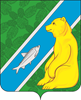 О внесении изменений в постановление администрации городского поселения Андра от 19.01.2016 № 12 «О порядке подготовки к ведению гражданской обороны в городском поселении Андра»В соответствии с Постановлением Правительства РФ от 30.09.2019 № 1274 «О внесении изменений в некоторые акты Правительства Российской Федерации»:1. Внести   в постановление администрации городского поселения Андра от 19.01.2016 № 12 «О порядке подготовки к ведению гражданской обороны в городском поселении Андра» следующие изменения:1.1.  В абзаце 4 пункта 2.1.15 слова «разработка и корректировка планов» заменить словом «планирование»;1.2. Абзац 2 пункта 2.1.9 изложить в следующей редакции:«- создание и обеспечение готовности сети наблюдения и лабораторного контроля гражданской обороны и защиты населения - действующих специализированных учреждений, подразделений и служб федеральных органов исполнительной власти, органов государственной власти субъектов Российской Федерации и организаций, осуществляющих функции наблюдения и контроля за радиационной, химической, биологической обстановкой на территории Российской Федерации;»;1.3. Абзац 2 пункта 2.1.6  изложить в следующей редакции:«-создание, оснащение и подготовка необходимых сил и средств гражданской обороны и единой государственной системы предупреждения и ликвидации чрезвычайных ситуаций, а также планирование их действий;»;1.4. Абзац пятый пункта 4.3 раздела 4 дополнить словами «природного и техногенного характера в военное время»;1.5. Абзац пятый пункта 4.3 раздела 4 дополнить абзацем следующего содержания:«Выполнение мероприятий по гражданской обороне и ликвидации чрезвычайных ситуаций природного и техногенного характера в мирное время осуществляется в соответствии с планами действий по предупреждению и ликвидации чрезвычайных ситуаций.»;1.6. В абзаце 2 пункта 2.1.4 после слова «строительство,» дополнить словом «сохранение,»;1.7. Абзац пятый пункта 2.1.4 дополнить словами «, в заглубленных помещениях и других сооружениях подземного пространства».3. Обнародовать настоящее постановление посредством размещения в информационно-телекоммуникационной сети Интернет на официальном сайте администрации муниципального образования городское поселения Андра по адресу: www.andra-mo.ru., а также разместить на информационном стенде администрации городского поселения.4. Настоящее постановление вступает в силу со дня его обнародования.5. Контроль за исполнением постановления оставляю за собой.Глава городского поселения Андра					Н.В. Жук                                                               АДМИНИСТРАЦИЯГОРОДСКОГО ПОСЕЛЕНИЯ   АНДРА Октябрьского района Ханты- Мансийского автономного округа – ЮгрыПОСТАНОВЛЕНИЕПОСТАНОВЛЕНИЕ                                                               АДМИНИСТРАЦИЯГОРОДСКОГО ПОСЕЛЕНИЯ   АНДРА Октябрьского района Ханты- Мансийского автономного округа – ЮгрыПОСТАНОВЛЕНИЕПОСТАНОВЛЕНИЕ                                                               АДМИНИСТРАЦИЯГОРОДСКОГО ПОСЕЛЕНИЯ   АНДРА Октябрьского района Ханты- Мансийского автономного округа – ЮгрыПОСТАНОВЛЕНИЕПОСТАНОВЛЕНИЕ                                                               АДМИНИСТРАЦИЯГОРОДСКОГО ПОСЕЛЕНИЯ   АНДРА Октябрьского района Ханты- Мансийского автономного округа – ЮгрыПОСТАНОВЛЕНИЕПОСТАНОВЛЕНИЕ                                                               АДМИНИСТРАЦИЯГОРОДСКОГО ПОСЕЛЕНИЯ   АНДРА Октябрьского района Ханты- Мансийского автономного округа – ЮгрыПОСТАНОВЛЕНИЕПОСТАНОВЛЕНИЕ                                                               АДМИНИСТРАЦИЯГОРОДСКОГО ПОСЕЛЕНИЯ   АНДРА Октябрьского района Ханты- Мансийского автономного округа – ЮгрыПОСТАНОВЛЕНИЕПОСТАНОВЛЕНИЕ                                                               АДМИНИСТРАЦИЯГОРОДСКОГО ПОСЕЛЕНИЯ   АНДРА Октябрьского района Ханты- Мансийского автономного округа – ЮгрыПОСТАНОВЛЕНИЕПОСТАНОВЛЕНИЕ                                                               АДМИНИСТРАЦИЯГОРОДСКОГО ПОСЕЛЕНИЯ   АНДРА Октябрьского района Ханты- Мансийского автономного округа – ЮгрыПОСТАНОВЛЕНИЕПОСТАНОВЛЕНИЕ                                                               АДМИНИСТРАЦИЯГОРОДСКОГО ПОСЕЛЕНИЯ   АНДРА Октябрьского района Ханты- Мансийского автономного округа – ЮгрыПОСТАНОВЛЕНИЕПОСТАНОВЛЕНИЕ                                                               АДМИНИСТРАЦИЯГОРОДСКОГО ПОСЕЛЕНИЯ   АНДРА Октябрьского района Ханты- Мансийского автономного округа – ЮгрыПОСТАНОВЛЕНИЕПОСТАНОВЛЕНИЕ«»2020г.№пгт. Андрапгт. Андрапгт. Андрапгт. Андрапгт. Андрапгт. Андрапгт. Андрапгт. Андрапгт. Андрапгт. Андра